Додаток 3  до тендерної документаціїКрісло керівника (показник національного класифікатора України ДК 021:2015 “Єдиний закупівельний словник” – ДК 021:2015: 39110000-6 Сидіння, стільці та супутні вироби і частини до них) (39113100-8 М’які крісла)  Інформація про необхідні технічні, якісні та кількісні характеристики предмету закупівлі:Товар повинен бути в зборі, новим, непошкодженим, належної якості, відповідати умовам, встановленими чинним законодавством України для цієї категорії товарів (на підтвердження Учасник у складі тендерної пропозиції має надати гарантійний лист).Гарантія на Товар має складати не менше 12 місяців з дати поставки Товару і не може бути меншою від гарантійного строку заводу-виробника (на підтвердження Учасник у складі тендерної пропозиції має надати гарантійний лист).Якщо поставлений товар виявиться неякісним, або таким, що не відповідає умовам, Постачальник зобов’язаний замінити цей товар. Всі витрати, пов’язані із заміною товару неналежної якості несе Постачальник (на підтвердження Учасник у складі тендерної пропозиції має надати гарантійний лист).Товар постачається у відповідному пакуванні, що забезпечує його захист від пошкоджень або псування під час транспортування та зберігання (на підтвердження учасник у складі тендерної пропозиції має надати гарантійний лист).Учасник визначає ціну на товар, який він пропонує поставити за Договором, з урахуванням податків і зборів, що сплачуються або мають бути сплачені, а також витрат на страхування, транспортування, завантажування, розвантажування, занос в приміщення по вказаній адресі у оголошення про проведення закупівлі, складання меблів та інших витрат (на підтвердження Учасник у складі тендерної пропозиції має надати гарантійний лист).Учасник повинен не пізніше одного робочого дня з дати підписання Договору здійснити виїзд за власний рахунок на об`єкт Замовника для виконання остаточних замірів, вибору кольорової гами та матеріалів виробу для виготовлення товару. (на підтвердження Учасник у складі тендерної пропозиції має надати гарантійний лист).Товар повинен відповідати технічним вимогам предмета закупівлі, зазначеним у таблиці цього Додатку.  Копію чинних Сертифікатів системи управління/менеджменту якістю, за стандартами ISO 9001:2015 та системи екологічного управління ISO 14001:2015, виданих на Учасника закупівлі. Довідка довільної форми про матеріально – технічну базу учасника процедури закупівлі та підтверджуючі документи ( видаткові ,рахунки тощо) які підтверджують володіння верстатами, станками, ЧПУ які знаходяться у володінні учасника процедури закупівлі.Крісло керівника 2 штуки.  Варіант вигляду: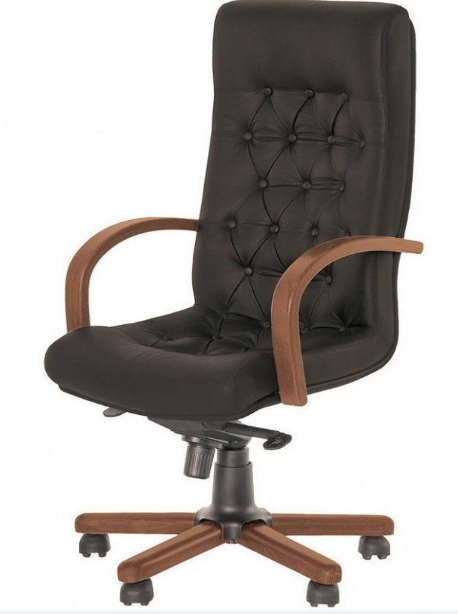 Термін поставки: поставка предмету закупівлі здійснюється Учасником  на протязі однієї доби з моменту отримання заявки від Замовника.Учасники при поданні пропозиції повинні враховувати норми:• пункту 2 рішення Ради національної безпеки і оборони України від 21.06.18 «Про застосування персональних спеціальних економічних та інших обмежувальних заходів (санкцій)», введеного в дію Указом Президента України від 21.06.2018 № 176/2018;•	постанови Кабінету Міністрів України «Про забезпечення захисту національних інтересів за майбутніми позовами держави Україна у зв’язку з військовою агресією Російської Федерації» від 03.03.2022 № 187, оскільки замовник не може виконувати зобов’язання, кредиторами за якими є російська федерація або особи, пов’язані з країною агресором, що визначені підпунктом 1 пункту 1 цієї постанови;•	постанови Кабінету Міністрів України «Про застосування заборони ввезення товарів з Російської Федерації» від 09.04.2022 № 426, оскільки цією постановою заборонено ввезення на митну територію України в митному режимі імпорту товарів з Російської Федерації;•	постанови Кабінету Міністрів України «Про заборону ввезення на митну територію України товарів, що входять з Російської Федерації» від 30.12.2015 № 1147;•	Закону України «Про забезпечення прав і свобод громадян та правовий режим на тимчасово окупованій території України» від 15.04.2014 № 1207-VII.У випадку не врахування учасником під час подання тендерної пропозиції, зокрема невідповідність учасника чи товару/послуг, зазначеним нормативно-правовим актам, тендерна пропозиція учасника вважатиметься такаю, що не відповідає вимогам, установленим абзацом 1 частини 3 статті 22 Закону відповідно до законодавства та підлягатиме відхиленню на підставі абз. 6 підпункту 1 пункту 41 Особливостей.№ з\пТехнічні характеристики Показники, 1Ширина сидінняне менше 52 см2Глибина сидінняне менше 65 см3Висота виробу в нижньому положенніне менше 135 см4Висота виробу в верхньому положенніне менше 142 см5Діаметр базине менше 72 см6Висота підлокітників у піднесеному положенніне менше 86,5 см7Висота сидіння в піднесеному положенніне менше 62,5 см8Висота сидіння в опущеному положенніне менше 51,5 см9Висота спинки мінімальнане менше 72,5 см10Габаритна ширина виробуне менше 62 см11Габаритна глибина виробуне менше 89 см12Висота посадкине менше 48-58 см13Комплектація підлокотникамиТак14Оббивка кріслашкіра/ екошкіра (коричнева)15Максимально допустиме навантаження 150 кг16каркасметал/дерево/ППУ/